02-354 Лесовозный автопоезд из тягача Урал-55571-40 6х6 и прицепа-роспуска ГКБ-9383 с лебедкой для его самопогрузки, мест 3, вес: груза 21 тн, полный автопоезда 33 тн, ЯМЗ-236НЕ2 230 лс, 75 км/час, несколько изготовителей в России, 2000-е г.  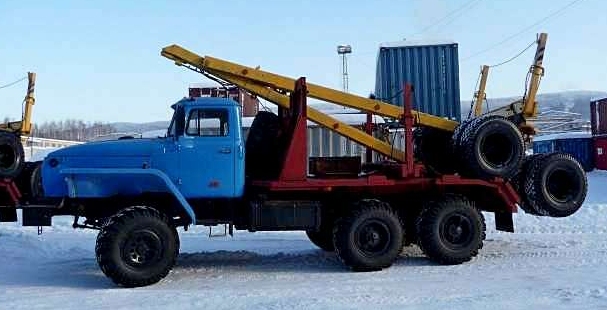  Ни одного вразумительного документа о лесововозе из тягача Урал-43204-10 с прицепом-роспуском и  механизмом его самопогрузки я не нашел. В предложениях УралАЗа также ни разу не встретил модификации Урал-43204 с КОМ для привода лебедки. Да и зачем она, ведь в производстве находились самосвальные шасси Урал-55571, отлично подходившее для изготовления такого лесовоза. Их изготовлением занимались другие предприятия, самостоятельно сертифицирующие свою продукцию. При этом автомобилю присваивалось собственное наименование. Например,  ООО «Уралпромтехника», Челябинская область, г. Миасс, выпускал модель (код 4503) лесовозного автопоезда из автомобиля-тягача 59602C с самопогрузкой прицепа-роспуска на шасси Урал 55571-1151 с прицепом-роспуском лесовозным 9047L. Источник: http://www.uralpromteh.ru/technics/avtopoezda/lesovoz-596013 Жаль, что производитель, называющий свое изделие «масштабная модель», зачастую не обременяя себя вопросом: «А какого автомобиля это модель?», пишет на упаковке первое, что приходит в голову. Буду рад, если документально подтвердится, что изготовитель не ошибся, присвоив модели наименование Урал-43204-10.Лесозаготовительные работы преимущественно ведутся в труднодоступных местах, которые требуют от техники высокую проходимость, ремонтопригодность, неприхотливость, а также превосходную надежность. Автомобильный завод «Урал» производит шасси для лесовозов, которые полностью соответствуют этим условиям и способны успешно работать в отдаленных местах.  Лесовозный автопоезд Урал-55571-40 с лебедкой для самозатягивания роспуска предназначен для транспортировки сортиментов и хлыстов длиной до 23 м в составе автопоезда с двухосным со складывающимся дышлом по всем видам дорог и местности. Лесовоз оборудован механизмом самопогрузки прицепа-роспуска.
 Перевозка длинномерных грузов лесовозом осуществляется на поворотных кониках автомобиля-тягача и прицепа-роспуска. Прицеп-роспуск оборудован пневматической рабочей и механической стояночной тормозными системами, внешними световыми приборами. Подвеска прицепа-роспуска балансирная, рессорная с реактивными штангами.В стандартную комплектацию лесовоза входят увязочные устройства коников тягача и прицепа, инвентарный строп для увязки груза в средней части. Прицеп-роспуск комплектуется противооткатными упорами, шлейфом, тросами крестовой сцепки, выносным габаритным фонарем.Технические характеристики лесовозного автопоезда Урал-55571-40 с самопогрузкой прицепа:Прицеп-роспуск 9019 (ГКБ-9383)Производитель: ООО "УралСпецТрансМаш", г. Челябинск-15.Прицеп-роспуск это специализированное транспортное средство предназначенное для перевозки леса в хлыстах и деревьев длиной 12-27 м в составе лесовозного автопоезда с тягачами КамАЗ, КрАЗ, Урал, МАЗ. Загрузка роспуска на автомобиль при движении без груза осуществляется механизмом самозатаскивания.Техническая характеристика ГКБ-9383:Урал-43204 - модификация базового Урал-4320 предназначенная для установки лесовозного и трубоплетевозного оборудования. Рама и подвеска усилены. Так как выпуск начался в 1989 году, то правильное обозначение модели - Урал-43204-01. До 1993 года комплектовался дизельным двигателем КамАЗ-740.10 мощностью 210 л.с. или КамАЗ-740.10-20 мощностью 220 л.с. (модификация Урал-43204-02). Пожар, произошедший весной 1993 г. на моторном заводе КамАЗа заставил УралАЗ искать других поставщиков двигателей. С 1993 года выпускались модификации Урал-43204-10 с двигателем ЯМЗ-236 и Урал-43204-30 с двигателем ЯМЗ-238 (отличался удлиненным капотом). В 2000-х выпускали Урал-43204-40 с двигателем ЯМЗ-236НЕ2, а впоследствии - Урал-43204-70 с двигателем ЯМЗ-53622-10 мощностью 240 л.с. и Урал-43204-72 с двигателем ЯМЗ-53642-10 мощностью 285 л.сБазовое шасси  Урал-55571-1151-40Колесная формула6×6Полная масса автопоезда33 тМасса размещаемого и перевозимого груза21 тМасса груза, приходящаяся на коник тягача10,5 тМасса буксируемого прицепа11,5 тПрицеп-роспускОдноскатный, с самозатягиванием, подвеска рессорно-балансирная унифицированная с автомобилем Урал.Лебедка механизма самозатягиванияПривод лебедки - от коробки отбора мощности. Свободный конец троса - через блок на огражденииМаксимальная скорость75 км/чЕмкость топливного бака300 лДорожный просвет360 ммЛесовозная платформаМеталлическая, оборудована поворотным коником и передним защитным ограждениемТип кабиныЦельнометаллическая, трехместная, двухдверная, оборудована средствами повышенной термоизоляции, шумоизоляции, системой вентиляции и отопления, регулируемым сиденьем водителяТип двигателяЯМЗ-236НЕ2 дизель, 4 такта, 6 цилиндров, непосредственный вспрыск топлива , V-образный, соответствует стандарту «Евро-3»Рабочий объем11,15 лНоминальная мощность при 2100 мин-1169 кВт (230 л.с.)Максимальный крутящий момент при 1100-1300 мин-1882 Н*м (90 кгс/м)Рулевое управлениеСо встроенным гидравлическим усилителем двухстороннего действияСцеплениеЯМЗ-182, фрикционное, сухое, однодисковое, диафрагменное с пружиной вытяжного типаКоробка передачЯМЗ-236У, механическая, трехходовая, пятиступенчатая с синхронизаторами на 2, 3, 4, 5 передачахРаздаточная коробкаМеханическая, двухступенчатая с блокируемым межосевым дифференциаломКарданная передачаОткрытая, с 4 валами, с шарнирами на игольчатых подшипникахВедущие мостыПроходного типа с верхним расположением главной передачиПередняя подвескаНа двух полуэллиптических рессорах с гидравлическими телескопическими амортизаторамиЗадняя подвескаБалансирная с реактивными штангамиРабочая тормозная системаБарабанного типа с пневмогидравлическим приводомВспомогательная тормозная системаТормоз-замедлитель моторного типа, компрессионный, устанавливается в системе выпуска газовСтояночная тормозная системаТормозной механизм барабанного типа, установлен на выходном валу раздаточной коробкиСистема электрооборудованияОднопроводная, с номинальным напряжением 24ВАккумуляторная батарея2 шт., каждая ёмкостью 190 А*чГенераторПеременного тока, мощность 1000 Вт, работает совместно с бесконтактным регулятором напряженияСтартерЭлектромагнитного включения, максимальная мощность 8,2 кВтРамаКлепанная, состоит из двух штампованных лонжеронов, соединенных между собой поперечинамиКолесаДисковыеШины1200х500-508 156F ИД-284 с регулируемым давлениемМарка транспортного средства9019 (ГКБ-9383)Тип транспортного средстваприцеп-роспускКатегория транспортного средства04Габаритные размеры, ммГабаритные размеры, ммДлина10400…11450Ширина2500Высота по стойкам коника без нагрузки, мм2920Погрузочная высота, мм 1670База тележки1350Колея, мм1800Масса снаряженного роспуска, кг4130Грузоподъёмность, кг20000ПодвескаПодвескаШины320-508, балансирная, безрессорнаяОшиновкаДвухскатная, 320 R 508Управление роспускомкрестовая сцепкаТормозная системаТормозная системаРабочая колодочная, барабанного типа на все колеса с 2-проводным пневматическим приводом от тягачаРабочая колодочная, барабанного типа на все колеса с 2-проводным пневматическим приводом от тягача